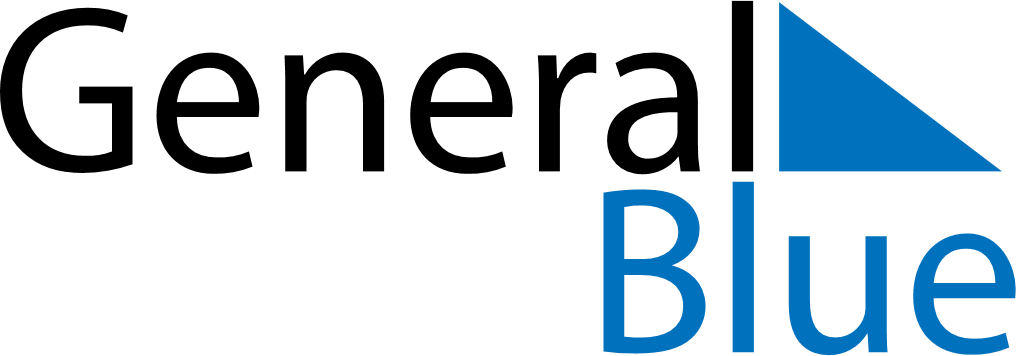 Q2 of 2027Antigua and BarbudaQ2 of 2027Antigua and BarbudaQ2 of 2027Antigua and BarbudaQ2 of 2027Antigua and BarbudaQ2 of 2027Antigua and BarbudaQ2 of 2027Antigua and BarbudaQ2 of 2027Antigua and BarbudaApril 2027April 2027April 2027April 2027April 2027April 2027April 2027April 2027April 2027SundayMondayMondayTuesdayWednesdayThursdayFridaySaturday1234556789101112121314151617181919202122232425262627282930May 2027May 2027May 2027May 2027May 2027May 2027May 2027May 2027May 2027SundayMondayMondayTuesdayWednesdayThursdayFridaySaturday12334567891010111213141516171718192021222324242526272829303131June 2027June 2027June 2027June 2027June 2027June 2027June 2027June 2027June 2027SundayMondayMondayTuesdayWednesdayThursdayFridaySaturday1234567789101112131414151617181920212122232425262728282930May 1: Labour DayMay 16: PentecostMay 17: Whit Monday